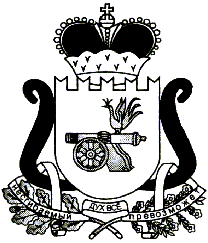 АДМИНИСТРАЦИЯ МУНИЦИПАЛЬНОГО ОБРАЗОВАНИЯ«ЕЛЬНИНСКИЙ РАЙОН» СМОЛЕНСКОЙ ОБЛАСТИП О С Т А Н О В Л Е Н И Еот 23.09.2022 № 618г. ЕльняО выполнении мероприятий по обеспечению мобилизационного развертывания Вооруженных Сил Российской Федерации на территории муниципального образования «Ельнинский район» Смоленской областиВ соответствии с Указом Президента Российской Федерации от 21 сентября 2022 года № 647 «Об объявлении частичной мобилизации в Российской Федерации», Указом Губернатора Смоленской области от 21 сентября 2022 года № 92 «О выполнении мероприятий по обеспечению мобилизационного развертывания Вооруженных Сил Российской Федерации на территории Смоленской области»п о с т а н о в л я е т:1. Руководителям организаций расположенных на территории муниципального образования «Ельнинский район» Смоленской области, Главам муниципальных образований сельских поселений Ельнинского района Смоленской области:- обеспечить призыв граждан на военную службу по мобилизации в Вооруженные Силы Российской Федерации в количестве и сроки, которые определены Министерством обороны Российской Федерации для Смоленской области;- оказать содействие Военному комиссариату Смоленской области (по Ельнинскому и Глинковскому району) в организации своевременного оповещения и явки граждан, подлежащих призыву на военную службу по мобилизации, поставки техники на сборный пункт или в воинские части, в представлении зданий, сооружений, коммуникаций, земельных участков, транспортных и других материальных средств в соответствии с планами мобилизации.2. Сектору информационной работы Администрации муниципального образования «Ельнинский район» Смоленской области разместить постановление на официальном сайте Администрации муниципального образования «Ельнинский район» Смоленской области в информационно-телекоммуникационной сети «Интернет».3. Контроль за исполнением настоящего постановления оставляю за собой.Глава муниципального образования«Ельнинский район» Смоленской области				    Н.Д. МищенковОтп.1 экз. – в делоРазослать: ГОиЧС, М.А. Пысин, О.И. Новикова, сектор информ. работыИсп. М.Н. Зеленёвтел. 4-22-6523.09.2022 г.Разработчик:М.Н. Зеленёвтел. 4-22-6523.09.2022 г.Визы:О.А. Ноздратенко       ______________«___»______ 2022 г.М.А. Пысин                ______________«___»______ 2022 г.О.И. Новикова            ______________«___»______ 2022 г.